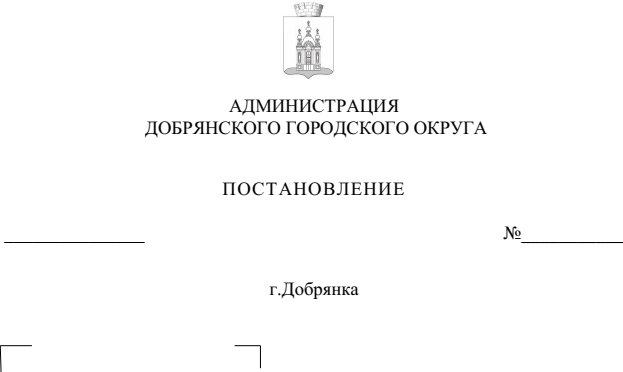 В соответствии с Бюджетным кодексом Российской Федерации, Федеральным законом от 06 октября 2003 г. № 131-ФЗ «Об общих принципах организации местного самоуправления в Российской Федерации», руководствуясь статьей 30 Устава Добрянского городского округа, 
в соответствии с пунктом 7.2 Порядка принятия решений о разработке, формировании, реализации и оценке эффективности реализации муниципальных программ и Методики оценки эффективности реализации муниципальных программ, утвержденного постановлением администрации Добрянского городского округа от 30 июня 2022 г. № 1705, в целях уточнения основных параметров муниципальной программы на очередной финансовый год и на плановый период в соответствии с решением Думы Добрянского городского округа от 25 мая 2023 г. № 816 «О бюджете Добрянского городского округа на 2023 год и на плановый период 2024-2025 годов»администрация округа ПОСТАНОВЛЯЕТ:1. Утвердить прилагаемые изменения, которые вносятся 
в муниципальную программу Добрянского городского округа «Развитие транспортной системы», утвержденную постановлением администрации Добрянского городского округа от 09 ноября 2022 г. № 3180 (в редакции постановления администрации Добрянского городского округа от 09 февраля 2023 г. № 326). 2. Опубликовать настоящее постановление в печатном средстве массовой информации «Официальный бюллетень органов местного самоуправления муниципального образования Добрянский городской округ», разместить 
на официальном сайте правовой информации Добрянского городского округа 
в информационно-телекоммуникационной сети Интернет с доменным именем dobr-pravo.ru.3. Настоящее постановление вступает в силу после его официального опубликования (обнародования). Глава городского округа – глава администрации Добрянского городского округа                                                           Д.В. Антонов
УТВЕРЖДЕНЫпостановлением администрацииДобрянского городского округаот                                №   ИЗМЕНЕНИЯ, которые вносятся в муниципальную программу Добрянского городского округа «Развитие транспортной системы», утвержденную постановлением администрации Добрянского городского округа 
от 09 ноября 2022 г. № 31801. В паспорте муниципальной программы позицию, касающуюся объемов бюджетных ассигнований по источникам финансирования программы, изложить в следующей редакции:2. Приложение к Программе изложить в редакции согласно приложению к настоящим изменениям.Приложение к изменениям, которые вносятся 
в муниципальную программу «Развитие транспортной системы», утвержденную постановлением администрации Добрянского городского округаот 09 ноября 2022 г. № 3180ПЕРЕЧЕНЬмероприятий, объемы и источники финансирования муниципальной программы «Развитие транспортной системы» Добрянского городского округа, ожидаемые конечные результаты программы на 2023-2025 годы*Постановление Правительства Пермского края от 23 апреля 2020 г. № 259-п «Об утверждении распределения субсидии бюджету Пермского округа на строительство (реконструкцию), капитальный ремонт и ремонт трамвайных путей, контактно-кабельной сети городского наземного электрического транспорта (в том числе в рамках строительства (реконструкции), капитального ремонта и ремонта автомобильных дорог общего пользования местного значения) и обновление подвижного состава города Перми на 2020 год и об утверждении распределения субсидий бюджетам муниципальных образований Пермского края на проектирование и строительство (реконструкцию), капитальный ремонт и ремонт автомобильных дорог общего пользования местного значения, находящихся на территории Пермского края, в 2020-2023 годах» (в редакции от 25 марта 2022 г. № 221-п). **Постановление Правительства Пермского края  от 28 августа 2014 года № 872-п «Об утверждении Порядка предоставления и расходования средств бюджета Пермского края, передаваемых органам местного самоуправления муниципальных и городских округов, муниципальных районов Пермского края для осуществления государственных полномочий по регулированию тарифов на перевозки пассажиров и багажа автомобильным и городским наземным электрическим транспортом на муниципальных маршрутах регулярных перевозок» (в ред. Постановлений Правительства ПК от 20 января 2016 г. № 15-п, 
от 25 июля 2018 г. № 387-п, от 30 января 2020 г. № 34-п.***Приказ Министерства транспорта ПК от 21 сентября 2020 г. № 44-01-02-165 «О распределении денежных средств по подпрограмме "Региональный проект "Безопасные и качественные автомобильные дороги ПК и Пермской городской агломерации на 2021-2024 годы» (в редакции от 07 июня 2022 г. 
№ 44-01-02-415).Объемы бюджетных ассигнований по источникам финансирования программы                       № п/пМероприятия муниципальной программыОтветствен-ный исполни-тель, соисполни-тельЦСРКВРСрок начала реали-зации мероп-риятияСрок окон-чания реали-зации меро-прия-тияРасходы на период действия муниципаль-ной программы (ВСЕГО), в том числе по источникам финансиро-ванияВ том числе по годамВ том числе по годамВ том числе по годамВ том числе по годамВ том числе по годамВ том числе по годамВ том числе по годамВ том числе по годамВ том числе по годамВ том числе по годамОжидаемые и конечные результаты реализации муниципальной программыОжидаемые и конечные результаты реализации муниципальной программыОжидаемые и конечные результаты реализации муниципальной программы№ п/пМероприятия муниципальной программыОтветствен-ный исполни-тель, соисполни-тельЦСРКВРСрок начала реали-зации мероп-риятияСрок окон-чания реали-зации меро-прия-тияРасходы на период действия муниципаль-ной программы (ВСЕГО), в том числе по источникам финансиро-ванияВсего по меро-приятию, в том числе: Всего по меро-приятию, в том числе: 2023 г.2024 г.2024 г.2024 г.2025г.2025г.2025г.2025г.Ожидаемые и конечные результаты реализации муниципальной программыОжидаемые и конечные результаты реализации муниципальной программыОжидаемые и конечные результаты реализации муниципальной программы12345678991011111112121212131313Цель: Улучшение качества транспортной системы Добрянского городского округа                                                                                                                                                                                                   Задача: 1. Поддержание автомобильных дорог местного значения общего пользования и искусственных сооружений на них в нормативном состоянии, путем содержания, текущего и капитального ремонта; приведение в нормативное состояние автомобильных дорог и искусственных сооружений на них;Цель: Улучшение качества транспортной системы Добрянского городского округа                                                                                                                                                                                                   Задача: 1. Поддержание автомобильных дорог местного значения общего пользования и искусственных сооружений на них в нормативном состоянии, путем содержания, текущего и капитального ремонта; приведение в нормативное состояние автомобильных дорог и искусственных сооружений на них;Цель: Улучшение качества транспортной системы Добрянского городского округа                                                                                                                                                                                                   Задача: 1. Поддержание автомобильных дорог местного значения общего пользования и искусственных сооружений на них в нормативном состоянии, путем содержания, текущего и капитального ремонта; приведение в нормативное состояние автомобильных дорог и искусственных сооружений на них;Цель: Улучшение качества транспортной системы Добрянского городского округа                                                                                                                                                                                                   Задача: 1. Поддержание автомобильных дорог местного значения общего пользования и искусственных сооружений на них в нормативном состоянии, путем содержания, текущего и капитального ремонта; приведение в нормативное состояние автомобильных дорог и искусственных сооружений на них;Цель: Улучшение качества транспортной системы Добрянского городского округа                                                                                                                                                                                                   Задача: 1. Поддержание автомобильных дорог местного значения общего пользования и искусственных сооружений на них в нормативном состоянии, путем содержания, текущего и капитального ремонта; приведение в нормативное состояние автомобильных дорог и искусственных сооружений на них;Цель: Улучшение качества транспортной системы Добрянского городского округа                                                                                                                                                                                                   Задача: 1. Поддержание автомобильных дорог местного значения общего пользования и искусственных сооружений на них в нормативном состоянии, путем содержания, текущего и капитального ремонта; приведение в нормативное состояние автомобильных дорог и искусственных сооружений на них;Цель: Улучшение качества транспортной системы Добрянского городского округа                                                                                                                                                                                                   Задача: 1. Поддержание автомобильных дорог местного значения общего пользования и искусственных сооружений на них в нормативном состоянии, путем содержания, текущего и капитального ремонта; приведение в нормативное состояние автомобильных дорог и искусственных сооружений на них;Цель: Улучшение качества транспортной системы Добрянского городского округа                                                                                                                                                                                                   Задача: 1. Поддержание автомобильных дорог местного значения общего пользования и искусственных сооружений на них в нормативном состоянии, путем содержания, текущего и капитального ремонта; приведение в нормативное состояние автомобильных дорог и искусственных сооружений на них;Цель: Улучшение качества транспортной системы Добрянского городского округа                                                                                                                                                                                                   Задача: 1. Поддержание автомобильных дорог местного значения общего пользования и искусственных сооружений на них в нормативном состоянии, путем содержания, текущего и капитального ремонта; приведение в нормативное состояние автомобильных дорог и искусственных сооружений на них;Цель: Улучшение качества транспортной системы Добрянского городского округа                                                                                                                                                                                                   Задача: 1. Поддержание автомобильных дорог местного значения общего пользования и искусственных сооружений на них в нормативном состоянии, путем содержания, текущего и капитального ремонта; приведение в нормативное состояние автомобильных дорог и искусственных сооружений на них;Цель: Улучшение качества транспортной системы Добрянского городского округа                                                                                                                                                                                                   Задача: 1. Поддержание автомобильных дорог местного значения общего пользования и искусственных сооружений на них в нормативном состоянии, путем содержания, текущего и капитального ремонта; приведение в нормативное состояние автомобильных дорог и искусственных сооружений на них;Цель: Улучшение качества транспортной системы Добрянского городского округа                                                                                                                                                                                                   Задача: 1. Поддержание автомобильных дорог местного значения общего пользования и искусственных сооружений на них в нормативном состоянии, путем содержания, текущего и капитального ремонта; приведение в нормативное состояние автомобильных дорог и искусственных сооружений на них;Цель: Улучшение качества транспортной системы Добрянского городского округа                                                                                                                                                                                                   Задача: 1. Поддержание автомобильных дорог местного значения общего пользования и искусственных сооружений на них в нормативном состоянии, путем содержания, текущего и капитального ремонта; приведение в нормативное состояние автомобильных дорог и искусственных сооружений на них;Цель: Улучшение качества транспортной системы Добрянского городского округа                                                                                                                                                                                                   Задача: 1. Поддержание автомобильных дорог местного значения общего пользования и искусственных сооружений на них в нормативном состоянии, путем содержания, текущего и капитального ремонта; приведение в нормативное состояние автомобильных дорог и искусственных сооружений на них;Цель: Улучшение качества транспортной системы Добрянского городского округа                                                                                                                                                                                                   Задача: 1. Поддержание автомобильных дорог местного значения общего пользования и искусственных сооружений на них в нормативном состоянии, путем содержания, текущего и капитального ремонта; приведение в нормативное состояние автомобильных дорог и искусственных сооружений на них;Цель: Улучшение качества транспортной системы Добрянского городского округа                                                                                                                                                                                                   Задача: 1. Поддержание автомобильных дорог местного значения общего пользования и искусственных сооружений на них в нормативном состоянии, путем содержания, текущего и капитального ремонта; приведение в нормативное состояние автомобильных дорог и искусственных сооружений на них;Цель: Улучшение качества транспортной системы Добрянского городского округа                                                                                                                                                                                                   Задача: 1. Поддержание автомобильных дорог местного значения общего пользования и искусственных сооружений на них в нормативном состоянии, путем содержания, текущего и капитального ремонта; приведение в нормативное состояние автомобильных дорог и искусственных сооружений на них;Цель: Улучшение качества транспортной системы Добрянского городского округа                                                                                                                                                                                                   Задача: 1. Поддержание автомобильных дорог местного значения общего пользования и искусственных сооружений на них в нормативном состоянии, путем содержания, текущего и капитального ремонта; приведение в нормативное состояние автомобильных дорог и искусственных сооружений на них;Цель: Улучшение качества транспортной системы Добрянского городского округа                                                                                                                                                                                                   Задача: 1. Поддержание автомобильных дорог местного значения общего пользования и искусственных сооружений на них в нормативном состоянии, путем содержания, текущего и капитального ремонта; приведение в нормативное состояние автомобильных дорог и искусственных сооружений на них;Цель: Улучшение качества транспортной системы Добрянского городского округа                                                                                                                                                                                                   Задача: 1. Поддержание автомобильных дорог местного значения общего пользования и искусственных сооружений на них в нормативном состоянии, путем содержания, текущего и капитального ремонта; приведение в нормативное состояние автомобильных дорог и искусственных сооружений на них;Цель: Улучшение качества транспортной системы Добрянского городского округа                                                                                                                                                                                                   Задача: 1. Поддержание автомобильных дорог местного значения общего пользования и искусственных сооружений на них в нормативном состоянии, путем содержания, текущего и капитального ремонта; приведение в нормативное состояние автомобильных дорог и искусственных сооружений на них;1Основное мероприятие "Осуществление мероприятий в сфере строительной и дорожной деятельности"07.0.01.0000020232025Всего по мероприятиям, в том числе Всего по мероприятиям, в том числе 54 512,517 915,917 915,918 298,318 298,318 298,318 298,318 298,318 298,318 298,3Увеличение доли автомобильных дорог  местного значения, соответствующих нормативным и допустимым требованиям к транспортно-эксплуатационным показателям по сети автомобильных дорог общего пользования местного значения, до 69,0 %;Увеличение доли автомобильных дорог  местного значения, соответствующих нормативным и допустимым требованиям к транспортно-эксплуатационным показателям по сети автомобильных дорог общего пользования местного значения, до 69,0 %;1Основное мероприятие "Осуществление мероприятий в сфере строительной и дорожной деятельности"07.0.01.0000020232025средства местного бюджетасредства местного бюджета54 512,517 915,917 915,918 298,318 298,318 298,318 298,318 298,318 298,318 298,3Увеличение доли автомобильных дорог  местного значения, соответствующих нормативным и допустимым требованиям к транспортно-эксплуатационным показателям по сети автомобильных дорог общего пользования местного значения, до 69,0 %;Увеличение доли автомобильных дорог  местного значения, соответствующих нормативным и допустимым требованиям к транспортно-эксплуатационным показателям по сети автомобильных дорог общего пользования местного значения, до 69,0 %;1.1.Обеспечение деятельности муниципальных казенных учрежденийАДГО (МБУ «УКС»)07.0.01.1200010020232025Всего по мероприятиям, в том числе Всего по мероприятиям, в том числе 52 946,417 393,817 393,817 776,317 776,317 776,317 776,317 776,317 776,317 776,3Увеличение доли автомобильных дорог  местного значения, соответствующих нормативным и допустимым требованиям к транспортно-эксплуатационным показателям по сети автомобильных дорог общего пользования местного значения, до 69,0 %;Увеличение доли автомобильных дорог  местного значения, соответствующих нормативным и допустимым требованиям к транспортно-эксплуатационным показателям по сети автомобильных дорог общего пользования местного значения, до 69,0 %;1.1.Обеспечение деятельности муниципальных казенных учрежденийАДГО (МБУ «УКС»)07.0.01.1200010020232025средства местного бюджетасредства местного бюджета52 946,417 393,817 393,817 776,317 776,317 776,317 776,317 776,317 776,317 776,3Увеличение доли автомобильных дорог  местного значения, соответствующих нормативным и допустимым требованиям к транспортно-эксплуатационным показателям по сети автомобильных дорог общего пользования местного значения, до 69,0 %;Увеличение доли автомобильных дорог  местного значения, соответствующих нормативным и допустимым требованиям к транспортно-эксплуатационным показателям по сети автомобильных дорог общего пользования местного значения, до 69,0 %;1.2.Обеспечение деятельности муниципальных казенных учрежденийАДГО (МБУ «УКС»)07.0.01.1200020020232025Всего по мероприятиям, в том числе Всего по мероприятиям, в том числе 1 566,1522,0522,0522,0522,0522,0522,0522,0522,0522,0Увеличение доли автомобильных дорог  местного значения, соответствующих нормативным и допустимым требованиям к транспортно-эксплуатационным показателям по сети автомобильных дорог общего пользования местного значения, до 69,0 %;Увеличение доли автомобильных дорог  местного значения, соответствующих нормативным и допустимым требованиям к транспортно-эксплуатационным показателям по сети автомобильных дорог общего пользования местного значения, до 69,0 %;1.2.Обеспечение деятельности муниципальных казенных учрежденийАДГО (МБУ «УКС»)07.0.01.1200020020232025средства местного бюджетасредства местного бюджета1 566,1522,0522,0522,0522,0522,0522,0522,0522,0522,0Увеличение доли автомобильных дорог  местного значения, соответствующих нормативным и допустимым требованиям к транспортно-эксплуатационным показателям по сети автомобильных дорог общего пользования местного значения, до 69,0 %;Увеличение доли автомобильных дорог  местного значения, соответствующих нормативным и допустимым требованиям к транспортно-эксплуатационным показателям по сети автомобильных дорог общего пользования местного значения, до 69,0 %;2.Основное мероприятие "Выполнение работ по содержанию автомобильных дорог общего пользования местного значения и искусственных сооружений на них"07.0.02.0000020232025Всего по мероприятиям, в том числе Всего по мероприятиям, в том числе 284 029,193 207,293 207,290 706,190 706,190 706,190 706,1100 115,8100 115,8100 115,8Увеличение доли автомобильных дорог общего пользования местного значения в асфальтовом исполнении до 61 %;
Снижение количества погибших в дорожно-транспортных происшествиях, человек на 100 тысяч населения (социальный риск) до 8,0 человек;

Снижение количества погибших в дорожно-транспортных происшествиях, человек на 10 тысяч транспортных средств (транспортный риск) до 1,67 человек.Увеличение доли автомобильных дорог общего пользования местного значения в асфальтовом исполнении до 61 %;
Снижение количества погибших в дорожно-транспортных происшествиях, человек на 100 тысяч населения (социальный риск) до 8,0 человек;

Снижение количества погибших в дорожно-транспортных происшествиях, человек на 10 тысяч транспортных средств (транспортный риск) до 1,67 человек.2.Основное мероприятие "Выполнение работ по содержанию автомобильных дорог общего пользования местного значения и искусственных сооружений на них"07.0.02.0000020232025средства краевого бюджетасредства краевого бюджета0,00,00,00,00,00,00,00,00,00,0Увеличение доли автомобильных дорог общего пользования местного значения в асфальтовом исполнении до 61 %;
Снижение количества погибших в дорожно-транспортных происшествиях, человек на 100 тысяч населения (социальный риск) до 8,0 человек;

Снижение количества погибших в дорожно-транспортных происшествиях, человек на 10 тысяч транспортных средств (транспортный риск) до 1,67 человек.Увеличение доли автомобильных дорог общего пользования местного значения в асфальтовом исполнении до 61 %;
Снижение количества погибших в дорожно-транспортных происшествиях, человек на 100 тысяч населения (социальный риск) до 8,0 человек;

Снижение количества погибших в дорожно-транспортных происшествиях, человек на 10 тысяч транспортных средств (транспортный риск) до 1,67 человек.2.Основное мероприятие "Выполнение работ по содержанию автомобильных дорог общего пользования местного значения и искусственных сооружений на них"07.0.02.0000020232025средства местного бюджетасредства местного бюджета284 029,193 207,293 207,290 706,190 706,190 706,190 706,1100 115,8100 115,8100 115,8Увеличение доли автомобильных дорог общего пользования местного значения в асфальтовом исполнении до 61 %;
Снижение количества погибших в дорожно-транспортных происшествиях, человек на 100 тысяч населения (социальный риск) до 8,0 человек;

Снижение количества погибших в дорожно-транспортных происшествиях, человек на 10 тысяч транспортных средств (транспортный риск) до 1,67 человек.Увеличение доли автомобильных дорог общего пользования местного значения в асфальтовом исполнении до 61 %;
Снижение количества погибших в дорожно-транспортных происшествиях, человек на 100 тысяч населения (социальный риск) до 8,0 человек;

Снижение количества погибших в дорожно-транспортных происшествиях, человек на 10 тысяч транспортных средств (транспортный риск) до 1,67 человек.2.1.Содержание автомобильных дорог местного значения вне границ населенных пунктов в границах  Добрянского городского округаУЖКХ и Б07.0.02.0001060020232025Всего по мероприятиям, в том числе Всего по мероприятиям, в том числе 2 320,32 320,32 320,30,00,00,00,00,00,00,0Увеличение доли автомобильных дорог общего пользования местного значения в асфальтовом исполнении до 61 %;
Снижение количества погибших в дорожно-транспортных происшествиях, человек на 100 тысяч населения (социальный риск) до 8,0 человек;

Снижение количества погибших в дорожно-транспортных происшествиях, человек на 10 тысяч транспортных средств (транспортный риск) до 1,67 человек.Увеличение доли автомобильных дорог общего пользования местного значения в асфальтовом исполнении до 61 %;
Снижение количества погибших в дорожно-транспортных происшествиях, человек на 100 тысяч населения (социальный риск) до 8,0 человек;

Снижение количества погибших в дорожно-транспортных происшествиях, человек на 10 тысяч транспортных средств (транспортный риск) до 1,67 человек.2.1.Содержание автомобильных дорог местного значения вне границ населенных пунктов в границах  Добрянского городского округаУЖКХ и Б07.0.02.0001060020232025средства местного бюджетасредства местного бюджета2 320,32 320,32 320,30,00,00,00,00,00,00,0Увеличение доли автомобильных дорог общего пользования местного значения в асфальтовом исполнении до 61 %;
Снижение количества погибших в дорожно-транспортных происшествиях, человек на 100 тысяч населения (социальный риск) до 8,0 человек;

Снижение количества погибших в дорожно-транспортных происшествиях, человек на 10 тысяч транспортных средств (транспортный риск) до 1,67 человек.Увеличение доли автомобильных дорог общего пользования местного значения в асфальтовом исполнении до 61 %;
Снижение количества погибших в дорожно-транспортных происшествиях, человек на 100 тысяч населения (социальный риск) до 8,0 человек;

Снижение количества погибших в дорожно-транспортных происшествиях, человек на 10 тысяч транспортных средств (транспортный риск) до 1,67 человек.2.2.Ремонт  и содержание закрепленных автомобильных дорог общего пользования и искусственных дорожных сооружений в их составе  Добрянского городского округаУЖКХ и Б/ОЖКХ р.п. Полазна07.0.02.0002060020232025Всего по мероприятиям, в том числе Всего по мероприятиям, в том числе 253 437,478 603,878 603,886 705,386 705,386 705,386 705,388 128,388 128,388 128,3Увеличение доли автомобильных дорог общего пользования местного значения в асфальтовом исполнении до 61 %;
Снижение количества погибших в дорожно-транспортных происшествиях, человек на 100 тысяч населения (социальный риск) до 8,0 человек;

Снижение количества погибших в дорожно-транспортных происшествиях, человек на 10 тысяч транспортных средств (транспортный риск) до 1,67 человек.Увеличение доли автомобильных дорог общего пользования местного значения в асфальтовом исполнении до 61 %;
Снижение количества погибших в дорожно-транспортных происшествиях, человек на 100 тысяч населения (социальный риск) до 8,0 человек;

Снижение количества погибших в дорожно-транспортных происшествиях, человек на 10 тысяч транспортных средств (транспортный риск) до 1,67 человек.2.2.Ремонт  и содержание закрепленных автомобильных дорог общего пользования и искусственных дорожных сооружений в их составе  Добрянского городского округаУЖКХ и Б/ОЖКХ р.п. Полазна07.0.02.0002060020232025средства местного бюджетасредства местного бюджета253 437,478 603,878 603,886 705,386 705,386 705,386 705,388 128,388 128,388 128,3Увеличение доли автомобильных дорог общего пользования местного значения в асфальтовом исполнении до 61 %;
Снижение количества погибших в дорожно-транспортных происшествиях, человек на 100 тысяч населения (социальный риск) до 8,0 человек;

Снижение количества погибших в дорожно-транспортных происшествиях, человек на 10 тысяч транспортных средств (транспортный риск) до 1,67 человек.Увеличение доли автомобильных дорог общего пользования местного значения в асфальтовом исполнении до 61 %;
Снижение количества погибших в дорожно-транспортных происшествиях, человек на 100 тысяч населения (социальный риск) до 8,0 человек;

Снижение количества погибших в дорожно-транспортных происшествиях, человек на 10 тысяч транспортных средств (транспортный риск) до 1,67 человек.2.2.1.Ремонт  и содержание закрепленных автомобильных дорог общего пользования и искусственных дорожных сооружений в их составе  Добрянского городского округаУЖКХиБ (МБУ"Благоустройство") 07.0.02.0002060020232025Всего по мероприятиям, в том числе Всего по мероприятиям, в том числе 218 926,168 029,168 029,174 787,074 787,074 787,074 787,076 110,076 110,076 110,0Увеличение доли автомобильных дорог общего пользования местного значения в асфальтовом исполнении до 61 %;
Снижение количества погибших в дорожно-транспортных происшествиях, человек на 100 тысяч населения (социальный риск) до 8,0 человек;

Снижение количества погибших в дорожно-транспортных происшествиях, человек на 10 тысяч транспортных средств (транспортный риск) до 1,67 человек.Увеличение доли автомобильных дорог общего пользования местного значения в асфальтовом исполнении до 61 %;
Снижение количества погибших в дорожно-транспортных происшествиях, человек на 100 тысяч населения (социальный риск) до 8,0 человек;

Снижение количества погибших в дорожно-транспортных происшествиях, человек на 10 тысяч транспортных средств (транспортный риск) до 1,67 человек.2.2.1.Ремонт  и содержание закрепленных автомобильных дорог общего пользования и искусственных дорожных сооружений в их составе  Добрянского городского округаУЖКХиБ (МБУ"Благоустройство") 07.0.02.0002060020232025средства местного бюджетасредства местного бюджета218 926,168 029,168 029,174 787,074 787,074 787,074 787,076 110,076 110,076 110,0Увеличение доли автомобильных дорог общего пользования местного значения в асфальтовом исполнении до 61 %;
Снижение количества погибших в дорожно-транспортных происшествиях, человек на 100 тысяч населения (социальный риск) до 8,0 человек;

Снижение количества погибших в дорожно-транспортных происшествиях, человек на 10 тысяч транспортных средств (транспортный риск) до 1,67 человек.Увеличение доли автомобильных дорог общего пользования местного значения в асфальтовом исполнении до 61 %;
Снижение количества погибших в дорожно-транспортных происшествиях, человек на 100 тысяч населения (социальный риск) до 8,0 человек;

Снижение количества погибших в дорожно-транспортных происшествиях, человек на 10 тысяч транспортных средств (транспортный риск) до 1,67 человек.2.2.1.Ремонт  и содержание закрепленных автомобильных дорог общего пользования и искусственных дорожных сооружений в их составе  Добрянского городского округаОЖКХ 
р.п. Полазна (МБУ "Приоритет") 07.0.02.0002060020232025Всего по мероприятиям, в том числе Всего по мероприятиям, в том числе 34 511,310 574,710 574,711 918,311 918,311 918,311 918,312 018,312 018,312 018,3Увеличение доли автомобильных дорог общего пользования местного значения в асфальтовом исполнении до 61 %;
Снижение количества погибших в дорожно-транспортных происшествиях, человек на 100 тысяч населения (социальный риск) до 8,0 человек;

Снижение количества погибших в дорожно-транспортных происшествиях, человек на 10 тысяч транспортных средств (транспортный риск) до 1,67 человек.Увеличение доли автомобильных дорог общего пользования местного значения в асфальтовом исполнении до 61 %;
Снижение количества погибших в дорожно-транспортных происшествиях, человек на 100 тысяч населения (социальный риск) до 8,0 человек;

Снижение количества погибших в дорожно-транспортных происшествиях, человек на 10 тысяч транспортных средств (транспортный риск) до 1,67 человек.2.2.1.Ремонт  и содержание закрепленных автомобильных дорог общего пользования и искусственных дорожных сооружений в их составе  Добрянского городского округаОЖКХ 
р.п. Полазна (МБУ "Приоритет") 07.0.02.0002060020232025средства местного бюджетасредства местного бюджета34 511,310 574,710 574,711 918,311 918,311 918,311 918,312 018,312 018,312 018,3Увеличение доли автомобильных дорог общего пользования местного значения в асфальтовом исполнении до 61 %;
Снижение количества погибших в дорожно-транспортных происшествиях, человек на 100 тысяч населения (социальный риск) до 8,0 человек;

Снижение количества погибших в дорожно-транспортных происшествиях, человек на 10 тысяч транспортных средств (транспортный риск) до 1,67 человек.Увеличение доли автомобильных дорог общего пользования местного значения в асфальтовом исполнении до 61 %;
Снижение количества погибших в дорожно-транспортных происшествиях, человек на 100 тысяч населения (социальный риск) до 8,0 человек;

Снижение количества погибших в дорожно-транспортных происшествиях, человек на 10 тысяч транспортных средств (транспортный риск) до 1,67 человек.2.3.Приведение в нормативное состояние автомобильных дорог общего пользованияУЖКХ и Б/ОЖКХ р.п. Полазна07.0.02.0007060020232025Всего по мероприятиям, в том числе Всего по мероприятиям, в том числе 19 271,49 283,19 283,11 000,81 000,81 000,81 000,88 987,58 987,58 987,5Увеличение доли автомобильных дорог общего пользования местного значения в асфальтовом исполнении до 61 %;
Снижение количества погибших в дорожно-транспортных происшествиях, человек на 100 тысяч населения (социальный риск) до 8,0 человек;

Снижение количества погибших в дорожно-транспортных происшествиях, человек на 10 тысяч транспортных средств (транспортный риск) до 1,67 человек.Увеличение доли автомобильных дорог общего пользования местного значения в асфальтовом исполнении до 61 %;
Снижение количества погибших в дорожно-транспортных происшествиях, человек на 100 тысяч населения (социальный риск) до 8,0 человек;

Снижение количества погибших в дорожно-транспортных происшествиях, человек на 10 тысяч транспортных средств (транспортный риск) до 1,67 человек.2.3.Приведение в нормативное состояние автомобильных дорог общего пользованияУЖКХ и Б/ОЖКХ р.п. Полазна07.0.02.0007060020232025средства местного бюджетасредства местного бюджета19 271,49 283,19 283,11 000,81 000,81 000,81 000,88 987,58 987,58 987,5Увеличение доли автомобильных дорог общего пользования местного значения в асфальтовом исполнении до 61 %;
Снижение количества погибших в дорожно-транспортных происшествиях, человек на 100 тысяч населения (социальный риск) до 8,0 человек;

Снижение количества погибших в дорожно-транспортных происшествиях, человек на 10 тысяч транспортных средств (транспортный риск) до 1,67 человек.Увеличение доли автомобильных дорог общего пользования местного значения в асфальтовом исполнении до 61 %;
Снижение количества погибших в дорожно-транспортных происшествиях, человек на 100 тысяч населения (социальный риск) до 8,0 человек;

Снижение количества погибших в дорожно-транспортных происшествиях, человек на 10 тысяч транспортных средств (транспортный риск) до 1,67 человек.2.3.1.Приведение в нормативное состояние автомобильных дорог общего пользованияУЖКХиБ (МБУ "Благоустройство") 07.0.02.0007060020232025Всего по мероприятиям, в том числе Всего по мероприятиям, в том числе 15 061,47 074,77 074,70,00,00,00,07 986,77 986,77 986,7Увеличение доли автомобильных дорог общего пользования местного значения в асфальтовом исполнении до 61 %;
Снижение количества погибших в дорожно-транспортных происшествиях, человек на 100 тысяч населения (социальный риск) до 8,0 человек;

Снижение количества погибших в дорожно-транспортных происшествиях, человек на 10 тысяч транспортных средств (транспортный риск) до 1,67 человек.Увеличение доли автомобильных дорог общего пользования местного значения в асфальтовом исполнении до 61 %;
Снижение количества погибших в дорожно-транспортных происшествиях, человек на 100 тысяч населения (социальный риск) до 8,0 человек;

Снижение количества погибших в дорожно-транспортных происшествиях, человек на 10 тысяч транспортных средств (транспортный риск) до 1,67 человек.2.3.1.Приведение в нормативное состояние автомобильных дорог общего пользованияУЖКХиБ (МБУ "Благоустройство") 07.0.02.0007060020232025средства местного бюджетасредства местного бюджета15 061,47 074,77 074,70,00,00,00,07 986,77 986,77 986,7Увеличение доли автомобильных дорог общего пользования местного значения в асфальтовом исполнении до 61 %;
Снижение количества погибших в дорожно-транспортных происшествиях, человек на 100 тысяч населения (социальный риск) до 8,0 человек;

Снижение количества погибших в дорожно-транспортных происшествиях, человек на 10 тысяч транспортных средств (транспортный риск) до 1,67 человек.Увеличение доли автомобильных дорог общего пользования местного значения в асфальтовом исполнении до 61 %;
Снижение количества погибших в дорожно-транспортных происшествиях, человек на 100 тысяч населения (социальный риск) до 8,0 человек;

Снижение количества погибших в дорожно-транспортных происшествиях, человек на 10 тысяч транспортных средств (транспортный риск) до 1,67 человек.2.3.1.Приведение в нормативное состояние автомобильных дорог общего пользованияОЖКХ р.п. Полазна (МБУ"Приоритет") 07.0.02.0007060020232025Всего по мероприятиям, в том числе Всего по мероприятиям, в том числе 4 210,02 208,42 208,41 000,81 000,81 000,81 000,81 000,81 000,81 000,8Увеличение доли автомобильных дорог общего пользования местного значения в асфальтовом исполнении до 61 %;
Снижение количества погибших в дорожно-транспортных происшествиях, человек на 100 тысяч населения (социальный риск) до 8,0 человек;

Снижение количества погибших в дорожно-транспортных происшествиях, человек на 10 тысяч транспортных средств (транспортный риск) до 1,67 человек.Увеличение доли автомобильных дорог общего пользования местного значения в асфальтовом исполнении до 61 %;
Снижение количества погибших в дорожно-транспортных происшествиях, человек на 100 тысяч населения (социальный риск) до 8,0 человек;

Снижение количества погибших в дорожно-транспортных происшествиях, человек на 10 тысяч транспортных средств (транспортный риск) до 1,67 человек.2.3.1.Приведение в нормативное состояние автомобильных дорог общего пользованияОЖКХ р.п. Полазна (МБУ"Приоритет") 07.0.02.0007060020232025средства местного бюджетасредства местного бюджета4 210,02 208,42 208,41 000,81 000,81 000,81 000,81 000,81 000,81 000,8Увеличение доли автомобильных дорог общего пользования местного значения в асфальтовом исполнении до 61 %;
Снижение количества погибших в дорожно-транспортных происшествиях, человек на 100 тысяч населения (социальный риск) до 8,0 человек;

Снижение количества погибших в дорожно-транспортных происшествиях, человек на 10 тысяч транспортных средств (транспортный риск) до 1,67 человек.Увеличение доли автомобильных дорог общего пользования местного значения в асфальтовом исполнении до 61 %;
Снижение количества погибших в дорожно-транспортных происшествиях, человек на 100 тысяч населения (социальный риск) до 8,0 человек;

Снижение количества погибших в дорожно-транспортных происшествиях, человек на 10 тысяч транспортных средств (транспортный риск) до 1,67 человек.2.4.Приобретение ПГС для поддержания автомобильных дорог в требуемом транспортно-эксплуатационном состоянииУЖКХ и Б/ОЖКХ р.п. Полазна07.0.02.0009060020232025Всего по мероприятиям, в том числе Всего по мероприятиям, в том числе 9 000,03 000,03 000,03 000,03 000,03 000,03 000,03 000,03 000,03 000,0Увеличение доли автомобильных дорог общего пользования местного значения в асфальтовом исполнении до 61 %;
Снижение количества погибших в дорожно-транспортных происшествиях, человек на 100 тысяч населения (социальный риск) до 8,0 человек;

Снижение количества погибших в дорожно-транспортных происшествиях, человек на 10 тысяч транспортных средств (транспортный риск) до 1,67 человек.Увеличение доли автомобильных дорог общего пользования местного значения в асфальтовом исполнении до 61 %;
Снижение количества погибших в дорожно-транспортных происшествиях, человек на 100 тысяч населения (социальный риск) до 8,0 человек;

Снижение количества погибших в дорожно-транспортных происшествиях, человек на 10 тысяч транспортных средств (транспортный риск) до 1,67 человек.2.4.Приобретение ПГС для поддержания автомобильных дорог в требуемом транспортно-эксплуатационном состоянииУЖКХ и Б/ОЖКХ р.п. Полазна07.0.02.0009060020232025средства местного бюджетасредства местного бюджета9 000,03 000,03 000,03 000,03 000,03 000,03 000,03 000,03 000,03 000,0Увеличение доли автомобильных дорог общего пользования местного значения в асфальтовом исполнении до 61 %;
Снижение количества погибших в дорожно-транспортных происшествиях, человек на 100 тысяч населения (социальный риск) до 8,0 человек;

Снижение количества погибших в дорожно-транспортных происшествиях, человек на 10 тысяч транспортных средств (транспортный риск) до 1,67 человек.Увеличение доли автомобильных дорог общего пользования местного значения в асфальтовом исполнении до 61 %;
Снижение количества погибших в дорожно-транспортных происшествиях, человек на 100 тысяч населения (социальный риск) до 8,0 человек;

Снижение количества погибших в дорожно-транспортных происшествиях, человек на 10 тысяч транспортных средств (транспортный риск) до 1,67 человек.2.4.1.Приобретение ПГС для поддержания автомобильных дорог в требуемом транспортно-эксплуатационном состоянииУЖКХиБ (МБУ "Благоустройство") 07.0.02.0009060020232025Всего по мероприятиям, в том числе Всего по мероприятиям, в том числе 6 000,02 000,02 000,02 000,02 000,02 000,02 000,02 000,02 000,02 000,0Увеличение доли автомобильных дорог общего пользования местного значения в асфальтовом исполнении до 61 %;
Снижение количества погибших в дорожно-транспортных происшествиях, человек на 100 тысяч населения (социальный риск) до 8,0 человек;

Снижение количества погибших в дорожно-транспортных происшествиях, человек на 10 тысяч транспортных средств (транспортный риск) до 1,67 человек.Увеличение доли автомобильных дорог общего пользования местного значения в асфальтовом исполнении до 61 %;
Снижение количества погибших в дорожно-транспортных происшествиях, человек на 100 тысяч населения (социальный риск) до 8,0 человек;

Снижение количества погибших в дорожно-транспортных происшествиях, человек на 10 тысяч транспортных средств (транспортный риск) до 1,67 человек.2.4.1.Приобретение ПГС для поддержания автомобильных дорог в требуемом транспортно-эксплуатационном состоянииУЖКХиБ (МБУ "Благоустройство") 07.0.02.0009060020232025средства местного бюджетасредства местного бюджета6 000,02 000,02 000,02 000,02 000,02 000,02 000,02 000,02 000,02 000,0Увеличение доли автомобильных дорог общего пользования местного значения в асфальтовом исполнении до 61 %;
Снижение количества погибших в дорожно-транспортных происшествиях, человек на 100 тысяч населения (социальный риск) до 8,0 человек;

Снижение количества погибших в дорожно-транспортных происшествиях, человек на 10 тысяч транспортных средств (транспортный риск) до 1,67 человек.Увеличение доли автомобильных дорог общего пользования местного значения в асфальтовом исполнении до 61 %;
Снижение количества погибших в дорожно-транспортных происшествиях, человек на 100 тысяч населения (социальный риск) до 8,0 человек;

Снижение количества погибших в дорожно-транспортных происшествиях, человек на 10 тысяч транспортных средств (транспортный риск) до 1,67 человек.2.4.1.Приобретение ПГС для поддержания автомобильных дорог в требуемом транспортно-эксплуатационном состоянииОЖКХ р.п. Полазна (МБУ "Приоритет") 07.0.02.0009060020232025Всего по мероприятиям, в том числе Всего по мероприятиям, в том числе 3 000,01 000,01 000,01 000,01 000,01 000,01 000,01 000,01 000,01 000,0Увеличение доли автомобильных дорог общего пользования местного значения в асфальтовом исполнении до 61 %;
Снижение количества погибших в дорожно-транспортных происшествиях, человек на 100 тысяч населения (социальный риск) до 8,0 человек;

Снижение количества погибших в дорожно-транспортных происшествиях, человек на 10 тысяч транспортных средств (транспортный риск) до 1,67 человек.Увеличение доли автомобильных дорог общего пользования местного значения в асфальтовом исполнении до 61 %;
Снижение количества погибших в дорожно-транспортных происшествиях, человек на 100 тысяч населения (социальный риск) до 8,0 человек;

Снижение количества погибших в дорожно-транспортных происшествиях, человек на 10 тысяч транспортных средств (транспортный риск) до 1,67 человек.2.4.1.Приобретение ПГС для поддержания автомобильных дорог в требуемом транспортно-эксплуатационном состоянииОЖКХ р.п. Полазна (МБУ "Приоритет") 07.0.02.0009060020232025средства местного бюджетасредства местного бюджета3 000,01 000,01 000,01 000,01 000,01 000,01 000,01 000,01 000,01 000,0Увеличение доли автомобильных дорог общего пользования местного значения в асфальтовом исполнении до 61 %;
Снижение количества погибших в дорожно-транспортных происшествиях, человек на 100 тысяч населения (социальный риск) до 8,0 человек;

Снижение количества погибших в дорожно-транспортных происшествиях, человек на 10 тысяч транспортных средств (транспортный риск) до 1,67 человек.Увеличение доли автомобильных дорог общего пользования местного значения в асфальтовом исполнении до 61 %;
Снижение количества погибших в дорожно-транспортных происшествиях, человек на 100 тысяч населения (социальный риск) до 8,0 человек;

Снижение количества погибших в дорожно-транспортных происшествиях, человек на 10 тысяч транспортных средств (транспортный риск) до 1,67 человек.3.Основное мероприятие "Выполнение работ по ремонту автомобильных дорог общего пользования местного значения и искусственных сооружений на них"07.0.03.0000020232025Всего по мероприятиям, в том числе Всего по мероприятиям, в том числе 161 064,354 016,054 016,053 222,353 222,353 222,353 222,353 826,053 826,053 826,0Увеличение доли автомобильных дорог общего пользования местного значения в асфальтовом исполнении до 61 %;
Снижение количества погибших в дорожно-транспортных происшествиях, человек на 100 тысяч населения (социальный риск) до 8,0 человек;

Снижение количества погибших в дорожно-транспортных происшествиях, человек на 10 тысяч транспортных средств (транспортный риск) до 1,67 человек.Увеличение доли автомобильных дорог общего пользования местного значения в асфальтовом исполнении до 61 %;
Снижение количества погибших в дорожно-транспортных происшествиях, человек на 100 тысяч населения (социальный риск) до 8,0 человек;

Снижение количества погибших в дорожно-транспортных происшествиях, человек на 10 тысяч транспортных средств (транспортный риск) до 1,67 человек.3.Основное мероприятие "Выполнение работ по ремонту автомобильных дорог общего пользования местного значения и искусственных сооружений на них"07.0.03.0000020232025средства краевого бюджета**средства краевого бюджета**122 774,231 102,831 102,844 923,744 923,744 923,744 923,746 747,746 747,746 747,7Увеличение доли автомобильных дорог общего пользования местного значения в асфальтовом исполнении до 61 %;
Снижение количества погибших в дорожно-транспортных происшествиях, человек на 100 тысяч населения (социальный риск) до 8,0 человек;

Снижение количества погибших в дорожно-транспортных происшествиях, человек на 10 тысяч транспортных средств (транспортный риск) до 1,67 человек.Увеличение доли автомобильных дорог общего пользования местного значения в асфальтовом исполнении до 61 %;
Снижение количества погибших в дорожно-транспортных происшествиях, человек на 100 тысяч населения (социальный риск) до 8,0 человек;

Снижение количества погибших в дорожно-транспортных происшествиях, человек на 10 тысяч транспортных средств (транспортный риск) до 1,67 человек.3.Основное мероприятие "Выполнение работ по ремонту автомобильных дорог общего пользования местного значения и искусственных сооружений на них"07.0.03.0000020232025средства местного бюджетасредства местного бюджета38 290,122 913,222 913,28 298,68 298,68 298,68 298,67 078,37 078,37 078,3Увеличение доли автомобильных дорог общего пользования местного значения в асфальтовом исполнении до 61 %;
Снижение количества погибших в дорожно-транспортных происшествиях, человек на 100 тысяч населения (социальный риск) до 8,0 человек;

Снижение количества погибших в дорожно-транспортных происшествиях, человек на 10 тысяч транспортных средств (транспортный риск) до 1,67 человек.Увеличение доли автомобильных дорог общего пользования местного значения в асфальтовом исполнении до 61 %;
Снижение количества погибших в дорожно-транспортных происшествиях, человек на 100 тысяч населения (социальный риск) до 8,0 человек;

Снижение количества погибших в дорожно-транспортных происшествиях, человек на 10 тысяч транспортных средств (транспортный риск) до 1,67 человек.3.1.Ремонт автомобильных дорог Добрянского городского округаАДГО (УКС)07.0.03.0010020020242025Всего по мероприятиям, в том числе Всего по мероприятиям, в том числе 5 191,20,00,03 307,13 307,13 307,13 307,11 884,11 884,11 884,1Увеличение доли автомобильных дорог общего пользования местного значения в асфальтовом исполнении до 61 %;
Снижение количества погибших в дорожно-транспортных происшествиях, человек на 100 тысяч населения (социальный риск) до 8,0 человек;

Снижение количества погибших в дорожно-транспортных происшествиях, человек на 10 тысяч транспортных средств (транспортный риск) до 1,67 человек.Увеличение доли автомобильных дорог общего пользования местного значения в асфальтовом исполнении до 61 %;
Снижение количества погибших в дорожно-транспортных происшествиях, человек на 100 тысяч населения (социальный риск) до 8,0 человек;

Снижение количества погибших в дорожно-транспортных происшествиях, человек на 10 тысяч транспортных средств (транспортный риск) до 1,67 человек.3.1.Ремонт автомобильных дорог Добрянского городского округаАДГО (УКС)07.0.03.0010020020242025средства краевого бюджета**средства краевого бюджета**0,00,00,00,00,00,00,00,00,00,0Увеличение доли автомобильных дорог общего пользования местного значения в асфальтовом исполнении до 61 %;
Снижение количества погибших в дорожно-транспортных происшествиях, человек на 100 тысяч населения (социальный риск) до 8,0 человек;

Снижение количества погибших в дорожно-транспортных происшествиях, человек на 10 тысяч транспортных средств (транспортный риск) до 1,67 человек.Увеличение доли автомобильных дорог общего пользования местного значения в асфальтовом исполнении до 61 %;
Снижение количества погибших в дорожно-транспортных происшествиях, человек на 100 тысяч населения (социальный риск) до 8,0 человек;

Снижение количества погибших в дорожно-транспортных происшествиях, человек на 10 тысяч транспортных средств (транспортный риск) до 1,67 человек.3.1.Ремонт автомобильных дорог Добрянского городского округаАДГО (УКС)07.0.03.0010020020242025средства местного бюджетасредства местного бюджета5 191,20,00,03 307,13 307,13 307,13 307,11 884,11 884,11 884,1Увеличение доли автомобильных дорог общего пользования местного значения в асфальтовом исполнении до 61 %;
Снижение количества погибших в дорожно-транспортных происшествиях, человек на 100 тысяч населения (социальный риск) до 8,0 человек;

Снижение количества погибших в дорожно-транспортных происшествиях, человек на 10 тысяч транспортных средств (транспортный риск) до 1,67 человек.Увеличение доли автомобильных дорог общего пользования местного значения в асфальтовом исполнении до 61 %;
Снижение количества погибших в дорожно-транспортных происшествиях, человек на 100 тысяч населения (социальный риск) до 8,0 человек;

Снижение количества погибших в дорожно-транспортных происшествиях, человек на 10 тысяч транспортных средств (транспортный риск) до 1,67 человек.3.2.Проектирование, строительство (реконструкция), капитальный ремонт и ремонт автомобильных дорог общего пользования местного значения, находящихся на территории Пермского краяАДГО (УКС)07.0.03.ST04020020232025Всего по мероприятиям, в том числе Всего по мероприятиям, в том числе 145 379,043 521,943 521,949 915,249 915,249 915,249 915,251 941,951 941,951 941,9Увеличение доли автомобильных дорог общего пользования местного значения в асфальтовом исполнении до 61 %;
Снижение количества погибших в дорожно-транспортных происшествиях, человек на 100 тысяч населения (социальный риск) до 8,0 человек;

Снижение количества погибших в дорожно-транспортных происшествиях, человек на 10 тысяч транспортных средств (транспортный риск) до 1,67 человек.Увеличение доли автомобильных дорог общего пользования местного значения в асфальтовом исполнении до 61 %;
Снижение количества погибших в дорожно-транспортных происшествиях, человек на 100 тысяч населения (социальный риск) до 8,0 человек;

Снижение количества погибших в дорожно-транспортных происшествиях, человек на 10 тысяч транспортных средств (транспортный риск) до 1,67 человек.3.2.Проектирование, строительство (реконструкция), капитальный ремонт и ремонт автомобильных дорог общего пользования местного значения, находящихся на территории Пермского краяАДГО (УКС)07.0.03.ST04020020232025средства краевого бюджета**средства краевого бюджета**122 774,231 102,831 102,844 923,744 923,744 923,744 923,746 747,746 747,746 747,7Увеличение доли автомобильных дорог общего пользования местного значения в асфальтовом исполнении до 61 %;
Снижение количества погибших в дорожно-транспортных происшествиях, человек на 100 тысяч населения (социальный риск) до 8,0 человек;

Снижение количества погибших в дорожно-транспортных происшествиях, человек на 10 тысяч транспортных средств (транспортный риск) до 1,67 человек.Увеличение доли автомобильных дорог общего пользования местного значения в асфальтовом исполнении до 61 %;
Снижение количества погибших в дорожно-транспортных происшествиях, человек на 100 тысяч населения (социальный риск) до 8,0 человек;

Снижение количества погибших в дорожно-транспортных происшествиях, человек на 10 тысяч транспортных средств (транспортный риск) до 1,67 человек.3.2.Проектирование, строительство (реконструкция), капитальный ремонт и ремонт автомобильных дорог общего пользования местного значения, находящихся на территории Пермского краяАДГО (УКС)07.0.03.ST04020020232025средства местного бюджетасредства местного бюджета22 604,912 419,212 419,24 991,54 991,54 991,54 991,55 194,25 194,25 194,2Увеличение доли автомобильных дорог общего пользования местного значения в асфальтовом исполнении до 61 %;
Снижение количества погибших в дорожно-транспортных происшествиях, человек на 100 тысяч населения (социальный риск) до 8,0 человек;

Снижение количества погибших в дорожно-транспортных происшествиях, человек на 10 тысяч транспортных средств (транспортный риск) до 1,67 человек.Увеличение доли автомобильных дорог общего пользования местного значения в асфальтовом исполнении до 61 %;
Снижение количества погибших в дорожно-транспортных происшествиях, человек на 100 тысяч населения (социальный риск) до 8,0 человек;

Снижение количества погибших в дорожно-транспортных происшествиях, человек на 10 тысяч транспортных средств (транспортный риск) до 1,67 человек.3.2.1.Ремонт  автомобильной дороги ул. Ветеринарная в г. Добрянка АДГО (УКС)07.0.03.ST04020020232023Всего по мероприятиям, в том числе Всего по мероприятиям, в том числе 1 496,71 496,71 496,70,00,00,00,00,00,00,0Увеличение доли автомобильных дорог общего пользования местного значения в асфальтовом исполнении до 61 %;
Снижение количества погибших в дорожно-транспортных происшествиях, человек на 100 тысяч населения (социальный риск) до 8,0 человек;

Снижение количества погибших в дорожно-транспортных происшествиях, человек на 10 тысяч транспортных средств (транспортный риск) до 1,67 человек.Увеличение доли автомобильных дорог общего пользования местного значения в асфальтовом исполнении до 61 %;
Снижение количества погибших в дорожно-транспортных происшествиях, человек на 100 тысяч населения (социальный риск) до 8,0 человек;

Снижение количества погибших в дорожно-транспортных происшествиях, человек на 10 тысяч транспортных средств (транспортный риск) до 1,67 человек.3.2.1.Ремонт  автомобильной дороги ул. Ветеринарная в г. Добрянка АДГО (УКС)07.0.03.ST04020020232023средства краевого бюджета**средства краевого бюджета**1 347,01 347,01 347,00,00,00,00,00,00,00,0Увеличение доли автомобильных дорог общего пользования местного значения в асфальтовом исполнении до 61 %;
Снижение количества погибших в дорожно-транспортных происшествиях, человек на 100 тысяч населения (социальный риск) до 8,0 человек;

Снижение количества погибших в дорожно-транспортных происшествиях, человек на 10 тысяч транспортных средств (транспортный риск) до 1,67 человек.Увеличение доли автомобильных дорог общего пользования местного значения в асфальтовом исполнении до 61 %;
Снижение количества погибших в дорожно-транспортных происшествиях, человек на 100 тысяч населения (социальный риск) до 8,0 человек;

Снижение количества погибших в дорожно-транспортных происшествиях, человек на 10 тысяч транспортных средств (транспортный риск) до 1,67 человек.3.2.1.Ремонт  автомобильной дороги ул. Ветеринарная в г. Добрянка АДГО (УКС)07.0.03.ST04020020232023средства местного бюджетасредства местного бюджета149,7149,7149,70,00,00,00,00,00,00,0Увеличение доли автомобильных дорог общего пользования местного значения в асфальтовом исполнении до 61 %;
Снижение количества погибших в дорожно-транспортных происшествиях, человек на 100 тысяч населения (социальный риск) до 8,0 человек;

Снижение количества погибших в дорожно-транспортных происшествиях, человек на 10 тысяч транспортных средств (транспортный риск) до 1,67 человек.Увеличение доли автомобильных дорог общего пользования местного значения в асфальтовом исполнении до 61 %;
Снижение количества погибших в дорожно-транспортных происшествиях, человек на 100 тысяч населения (социальный риск) до 8,0 человек;

Снижение количества погибших в дорожно-транспортных происшествиях, человек на 10 тысяч транспортных средств (транспортный риск) до 1,67 человек.3.2.2.Капитальный ремонт автомобильной дороги 
по ул. Жуковского (от ул. Герцена до ул. Лесная) в г. Добрянка                                                               АДГО (УКС)07.0.03.ST04020020232023Всего по мероприятиям, в том числе Всего по мероприятиям, в том числе 26 793,226 793,226 793,20,00,00,00,00,00,00,0Увеличение доли автомобильных дорог общего пользования местного значения в асфальтовом исполнении до 61 %;
Снижение количества погибших в дорожно-транспортных происшествиях, человек на 100 тысяч населения (социальный риск) до 8,0 человек;

Снижение количества погибших в дорожно-транспортных происшествиях, человек на 10 тысяч транспортных средств (транспортный риск) до 1,67 человек.Увеличение доли автомобильных дорог общего пользования местного значения в асфальтовом исполнении до 61 %;
Снижение количества погибших в дорожно-транспортных происшествиях, человек на 100 тысяч населения (социальный риск) до 8,0 человек;

Снижение количества погибших в дорожно-транспортных происшествиях, человек на 10 тысяч транспортных средств (транспортный риск) до 1,67 человек.3.2.2.Капитальный ремонт автомобильной дороги 
по ул. Жуковского (от ул. Герцена до ул. Лесная) в г. Добрянка                                                               АДГО (УКС)07.0.03.ST04020020232023средства краевого бюджета**средства краевого бюджета**16 043,716 043,716 043,70,00,00,00,00,00,00,0Увеличение доли автомобильных дорог общего пользования местного значения в асфальтовом исполнении до 61 %;
Снижение количества погибших в дорожно-транспортных происшествиях, человек на 100 тысяч населения (социальный риск) до 8,0 человек;

Снижение количества погибших в дорожно-транспортных происшествиях, человек на 10 тысяч транспортных средств (транспортный риск) до 1,67 человек.Увеличение доли автомобильных дорог общего пользования местного значения в асфальтовом исполнении до 61 %;
Снижение количества погибших в дорожно-транспортных происшествиях, человек на 100 тысяч населения (социальный риск) до 8,0 человек;

Снижение количества погибших в дорожно-транспортных происшествиях, человек на 10 тысяч транспортных средств (транспортный риск) до 1,67 человек.3.2.2.Капитальный ремонт автомобильной дороги 
по ул. Жуковского (от ул. Герцена до ул. Лесная) в г. Добрянка                                                               АДГО (УКС)07.0.03.ST04020020232023средства местного бюджетасредства местного бюджета10 749,510 749,510 749,50,00,00,00,00,00,00,0Увеличение доли автомобильных дорог общего пользования местного значения в асфальтовом исполнении до 61 %;
Снижение количества погибших в дорожно-транспортных происшествиях, человек на 100 тысяч населения (социальный риск) до 8,0 человек;

Снижение количества погибших в дорожно-транспортных происшествиях, человек на 10 тысяч транспортных средств (транспортный риск) до 1,67 человек.Увеличение доли автомобильных дорог общего пользования местного значения в асфальтовом исполнении до 61 %;
Снижение количества погибших в дорожно-транспортных происшествиях, человек на 100 тысяч населения (социальный риск) до 8,0 человек;

Снижение количества погибших в дорожно-транспортных происшествиях, человек на 10 тысяч транспортных средств (транспортный риск) до 1,67 человек.3.2.3.Ремонт автомобильной дороги ул. Гоголя (от ул. Первомайская протяженностью 0,500 км) 
в г. ДобрянкаАДГО (УКС)07.0.03.ST04020020232023Всего по мероприятиям, в том числе Всего по мероприятиям, в том числе 6 000,06 000,06 000,00,00,00,00,00,00,00,0Увеличение доли автомобильных дорог общего пользования местного значения в асфальтовом исполнении до 61 %;
Снижение количества погибших в дорожно-транспортных происшествиях, человек на 100 тысяч населения (социальный риск) до 8,0 человек;

Снижение количества погибших в дорожно-транспортных происшествиях, человек на 10 тысяч транспортных средств (транспортный риск) до 1,67 человек.Увеличение доли автомобильных дорог общего пользования местного значения в асфальтовом исполнении до 61 %;
Снижение количества погибших в дорожно-транспортных происшествиях, человек на 100 тысяч населения (социальный риск) до 8,0 человек;

Снижение количества погибших в дорожно-транспортных происшествиях, человек на 10 тысяч транспортных средств (транспортный риск) до 1,67 человек.3.2.3.Ремонт автомобильной дороги ул. Гоголя (от ул. Первомайская протяженностью 0,500 км) 
в г. ДобрянкаАДГО (УКС)07.0.03.ST04020020232023средства краевого бюджета**средства краевого бюджета**5 400,05 400,05 400,00,00,00,00,00,00,00,0Увеличение доли автомобильных дорог общего пользования местного значения в асфальтовом исполнении до 61 %;
Снижение количества погибших в дорожно-транспортных происшествиях, человек на 100 тысяч населения (социальный риск) до 8,0 человек;

Снижение количества погибших в дорожно-транспортных происшествиях, человек на 10 тысяч транспортных средств (транспортный риск) до 1,67 человек.Увеличение доли автомобильных дорог общего пользования местного значения в асфальтовом исполнении до 61 %;
Снижение количества погибших в дорожно-транспортных происшествиях, человек на 100 тысяч населения (социальный риск) до 8,0 человек;

Снижение количества погибших в дорожно-транспортных происшествиях, человек на 10 тысяч транспортных средств (транспортный риск) до 1,67 человек.3.2.3.Ремонт автомобильной дороги ул. Гоголя (от ул. Первомайская протяженностью 0,500 км) 
в г. ДобрянкаАДГО (УКС)07.0.03.ST04020020232023средства местного бюджетасредства местного бюджета600,0600,0600,00,00,00,00,00,00,00,0Увеличение доли автомобильных дорог общего пользования местного значения в асфальтовом исполнении до 61 %;
Снижение количества погибших в дорожно-транспортных происшествиях, человек на 100 тысяч населения (социальный риск) до 8,0 человек;

Снижение количества погибших в дорожно-транспортных происшествиях, человек на 10 тысяч транспортных средств (транспортный риск) до 1,67 человек.Увеличение доли автомобильных дорог общего пользования местного значения в асфальтовом исполнении до 61 %;
Снижение количества погибших в дорожно-транспортных происшествиях, человек на 100 тысяч населения (социальный риск) до 8,0 человек;

Снижение количества погибших в дорожно-транспортных происшествиях, человек на 10 тысяч транспортных средств (транспортный риск) до 1,67 человек.3.2.4.Ремонт автомобильной дороги ул. Парковая (от ул. Трухина до ул. 50 лет Октября) в р.п. ПолазнаАДГО (УКС)07.0.03.ST04020020232023Всего по мероприятиям, в том числе Всего по мероприятиям, в том числе 9 200,09 200,09 200,00,00,00,00,00,00,00,0Увеличение доли автомобильных дорог общего пользования местного значения в асфальтовом исполнении до 61 %;
Снижение количества погибших в дорожно-транспортных происшествиях, человек на 100 тысяч населения (социальный риск) до 8,0 человек;

Снижение количества погибших в дорожно-транспортных происшествиях, человек на 10 тысяч транспортных средств (транспортный риск) до 1,67 человек.Увеличение доли автомобильных дорог общего пользования местного значения в асфальтовом исполнении до 61 %;
Снижение количества погибших в дорожно-транспортных происшествиях, человек на 100 тысяч населения (социальный риск) до 8,0 человек;

Снижение количества погибших в дорожно-транспортных происшествиях, человек на 10 тысяч транспортных средств (транспортный риск) до 1,67 человек.3.2.4.Ремонт автомобильной дороги ул. Парковая (от ул. Трухина до ул. 50 лет Октября) в р.п. ПолазнаАДГО (УКС)07.0.03.ST04020020232023средства краевого бюджета**средства краевого бюджета**8 280,08 280,08 280,00,00,00,00,00,00,00,0Увеличение доли автомобильных дорог общего пользования местного значения в асфальтовом исполнении до 61 %;
Снижение количества погибших в дорожно-транспортных происшествиях, человек на 100 тысяч населения (социальный риск) до 8,0 человек;

Снижение количества погибших в дорожно-транспортных происшествиях, человек на 10 тысяч транспортных средств (транспортный риск) до 1,67 человек.Увеличение доли автомобильных дорог общего пользования местного значения в асфальтовом исполнении до 61 %;
Снижение количества погибших в дорожно-транспортных происшествиях, человек на 100 тысяч населения (социальный риск) до 8,0 человек;

Снижение количества погибших в дорожно-транспортных происшествиях, человек на 10 тысяч транспортных средств (транспортный риск) до 1,67 человек.3.2.4.Ремонт автомобильной дороги ул. Парковая (от ул. Трухина до ул. 50 лет Октября) в р.п. ПолазнаАДГО (УКС)07.0.03.ST04020020232023средства местного бюджетасредства местного бюджета920,0920,0920,00,00,00,00,00,00,00,0Увеличение доли автомобильных дорог общего пользования местного значения в асфальтовом исполнении до 61 %;
Снижение количества погибших в дорожно-транспортных происшествиях, человек на 100 тысяч населения (социальный риск) до 8,0 человек;

Снижение количества погибших в дорожно-транспортных происшествиях, человек на 10 тысяч транспортных средств (транспортный риск) до 1,67 человек.Увеличение доли автомобильных дорог общего пользования местного значения в асфальтовом исполнении до 61 %;
Снижение количества погибших в дорожно-транспортных происшествиях, человек на 100 тысяч населения (социальный риск) до 8,0 человек;

Снижение количества погибших в дорожно-транспортных происшествиях, человек на 10 тысяч транспортных средств (транспортный риск) до 1,67 человек.3.2.5.Ремонт автомобильных дорог Добрянского городского округа (нераспределенный дорожный фонд)АДГО (УКС)07.0.03.ST04020020232025Всего по мероприятиям, в том числе Всего по мероприятиям, в том числе 101 889,232,132,149 915,249 915,249 915,249 915,251 941,951 941,951 941,9Увеличение доли автомобильных дорог общего пользования местного значения в асфальтовом исполнении до 61 %;
Снижение количества погибших в дорожно-транспортных происшествиях, человек на 100 тысяч населения (социальный риск) до 8,0 человек;

Снижение количества погибших в дорожно-транспортных происшествиях, человек на 10 тысяч транспортных средств (транспортный риск) до 1,67 человек.Увеличение доли автомобильных дорог общего пользования местного значения в асфальтовом исполнении до 61 %;
Снижение количества погибших в дорожно-транспортных происшествиях, человек на 100 тысяч населения (социальный риск) до 8,0 человек;

Снижение количества погибших в дорожно-транспортных происшествиях, человек на 10 тысяч транспортных средств (транспортный риск) до 1,67 человек.3.2.5.Ремонт автомобильных дорог Добрянского городского округа (нераспределенный дорожный фонд)АДГО (УКС)07.0.03.ST04020020232025средства краевого бюджета**средства краевого бюджета**91 703,532,132,144 923,744 923,744 923,744 923,746 747,746 747,746 747,7Увеличение доли автомобильных дорог общего пользования местного значения в асфальтовом исполнении до 61 %;
Снижение количества погибших в дорожно-транспортных происшествиях, человек на 100 тысяч населения (социальный риск) до 8,0 человек;

Снижение количества погибших в дорожно-транспортных происшествиях, человек на 10 тысяч транспортных средств (транспортный риск) до 1,67 человек.Увеличение доли автомобильных дорог общего пользования местного значения в асфальтовом исполнении до 61 %;
Снижение количества погибших в дорожно-транспортных происшествиях, человек на 100 тысяч населения (социальный риск) до 8,0 человек;

Снижение количества погибших в дорожно-транспортных происшествиях, человек на 10 тысяч транспортных средств (транспортный риск) до 1,67 человек.3.2.5.Ремонт автомобильных дорог Добрянского городского округа (нераспределенный дорожный фонд)АДГО (УКС)07.0.03.ST04020020232025средства местного бюджетасредства местного бюджета10 185,70,00,04 991,54 991,54 991,54 991,55 194,25 194,25 194,2Увеличение доли автомобильных дорог общего пользования местного значения в асфальтовом исполнении до 61 %;
Снижение количества погибших в дорожно-транспортных происшествиях, человек на 100 тысяч населения (социальный риск) до 8,0 человек;

Снижение количества погибших в дорожно-транспортных происшествиях, человек на 10 тысяч транспортных средств (транспортный риск) до 1,67 человек.Увеличение доли автомобильных дорог общего пользования местного значения в асфальтовом исполнении до 61 %;
Снижение количества погибших в дорожно-транспортных происшествиях, человек на 100 тысяч населения (социальный риск) до 8,0 человек;

Снижение количества погибших в дорожно-транспортных происшествиях, человек на 10 тысяч транспортных средств (транспортный риск) до 1,67 человек.3.3.Ремонт автомобильных дорог: ул. Молодежная (от переулок Садовый до ул. Строителей); ул. Строителей (от ул. Молодежная до СНТ "Калина Красная" уч. № 17) п. ПальникиАДГО (УКС)07.0.03.0011020020232023Всего по мероприятиям, в том числе Всего по мероприятиям, в том числе 10 494,110 494,110 494,10,00,00,00,00,00,00,0Увеличение доли автомобильных дорог общего пользования местного значения в асфальтовом исполнении до 61 %;
Снижение количества погибших в дорожно-транспортных происшествиях, человек на 100 тысяч населения (социальный риск) до 8,0 человек;

Снижение количества погибших в дорожно-транспортных происшествиях, человек на 10 тысяч транспортных средств (транспортный риск) до 1,67 человек.Увеличение доли автомобильных дорог общего пользования местного значения в асфальтовом исполнении до 61 %;
Снижение количества погибших в дорожно-транспортных происшествиях, человек на 100 тысяч населения (социальный риск) до 8,0 человек;

Снижение количества погибших в дорожно-транспортных происшествиях, человек на 10 тысяч транспортных средств (транспортный риск) до 1,67 человек.3.3.Ремонт автомобильных дорог: ул. Молодежная (от переулок Садовый до ул. Строителей); ул. Строителей (от ул. Молодежная до СНТ "Калина Красная" уч. № 17) п. ПальникиАДГО (УКС)07.0.03.0011020020232023средства краевого бюджета**средства краевого бюджета**0,00,00,00,00,00,00,00,00,00,0Увеличение доли автомобильных дорог общего пользования местного значения в асфальтовом исполнении до 61 %;
Снижение количества погибших в дорожно-транспортных происшествиях, человек на 100 тысяч населения (социальный риск) до 8,0 человек;

Снижение количества погибших в дорожно-транспортных происшествиях, человек на 10 тысяч транспортных средств (транспортный риск) до 1,67 человек.Увеличение доли автомобильных дорог общего пользования местного значения в асфальтовом исполнении до 61 %;
Снижение количества погибших в дорожно-транспортных происшествиях, человек на 100 тысяч населения (социальный риск) до 8,0 человек;

Снижение количества погибших в дорожно-транспортных происшествиях, человек на 10 тысяч транспортных средств (транспортный риск) до 1,67 человек.3.3.Ремонт автомобильных дорог: ул. Молодежная (от переулок Садовый до ул. Строителей); ул. Строителей (от ул. Молодежная до СНТ "Калина Красная" уч. № 17) п. ПальникиАДГО (УКС)07.0.03.0011020020232023средства местного бюджетасредства местного бюджета10 494,110 494,110 494,10,00,00,00,00,00,00,0Увеличение доли автомобильных дорог общего пользования местного значения в асфальтовом исполнении до 61 %;
Снижение количества погибших в дорожно-транспортных происшествиях, человек на 100 тысяч населения (социальный риск) до 8,0 человек;

Снижение количества погибших в дорожно-транспортных происшествиях, человек на 10 тысяч транспортных средств (транспортный риск) до 1,67 человек.Увеличение доли автомобильных дорог общего пользования местного значения в асфальтовом исполнении до 61 %;
Снижение количества погибших в дорожно-транспортных происшествиях, человек на 100 тысяч населения (социальный риск) до 8,0 человек;

Снижение количества погибших в дорожно-транспортных происшествиях, человек на 10 тысяч транспортных средств (транспортный риск) до 1,67 человек.Задача: 2. Обеспечение населения, проживающего в населенных пунктах, регулярным транспортным сообщением (автомобильным, водным);                                                                                              3. Предоставление мер социальной помощи и поддержки граждан в части транспортного обслуживания, обратившихся и имеющих право на получение данной помощи и поддержки.Задача: 2. Обеспечение населения, проживающего в населенных пунктах, регулярным транспортным сообщением (автомобильным, водным);                                                                                              3. Предоставление мер социальной помощи и поддержки граждан в части транспортного обслуживания, обратившихся и имеющих право на получение данной помощи и поддержки.Задача: 2. Обеспечение населения, проживающего в населенных пунктах, регулярным транспортным сообщением (автомобильным, водным);                                                                                              3. Предоставление мер социальной помощи и поддержки граждан в части транспортного обслуживания, обратившихся и имеющих право на получение данной помощи и поддержки.Задача: 2. Обеспечение населения, проживающего в населенных пунктах, регулярным транспортным сообщением (автомобильным, водным);                                                                                              3. Предоставление мер социальной помощи и поддержки граждан в части транспортного обслуживания, обратившихся и имеющих право на получение данной помощи и поддержки.Задача: 2. Обеспечение населения, проживающего в населенных пунктах, регулярным транспортным сообщением (автомобильным, водным);                                                                                              3. Предоставление мер социальной помощи и поддержки граждан в части транспортного обслуживания, обратившихся и имеющих право на получение данной помощи и поддержки.Задача: 2. Обеспечение населения, проживающего в населенных пунктах, регулярным транспортным сообщением (автомобильным, водным);                                                                                              3. Предоставление мер социальной помощи и поддержки граждан в части транспортного обслуживания, обратившихся и имеющих право на получение данной помощи и поддержки.Задача: 2. Обеспечение населения, проживающего в населенных пунктах, регулярным транспортным сообщением (автомобильным, водным);                                                                                              3. Предоставление мер социальной помощи и поддержки граждан в части транспортного обслуживания, обратившихся и имеющих право на получение данной помощи и поддержки.Задача: 2. Обеспечение населения, проживающего в населенных пунктах, регулярным транспортным сообщением (автомобильным, водным);                                                                                              3. Предоставление мер социальной помощи и поддержки граждан в части транспортного обслуживания, обратившихся и имеющих право на получение данной помощи и поддержки.Задача: 2. Обеспечение населения, проживающего в населенных пунктах, регулярным транспортным сообщением (автомобильным, водным);                                                                                              3. Предоставление мер социальной помощи и поддержки граждан в части транспортного обслуживания, обратившихся и имеющих право на получение данной помощи и поддержки.Задача: 2. Обеспечение населения, проживающего в населенных пунктах, регулярным транспортным сообщением (автомобильным, водным);                                                                                              3. Предоставление мер социальной помощи и поддержки граждан в части транспортного обслуживания, обратившихся и имеющих право на получение данной помощи и поддержки.Задача: 2. Обеспечение населения, проживающего в населенных пунктах, регулярным транспортным сообщением (автомобильным, водным);                                                                                              3. Предоставление мер социальной помощи и поддержки граждан в части транспортного обслуживания, обратившихся и имеющих право на получение данной помощи и поддержки.Задача: 2. Обеспечение населения, проживающего в населенных пунктах, регулярным транспортным сообщением (автомобильным, водным);                                                                                              3. Предоставление мер социальной помощи и поддержки граждан в части транспортного обслуживания, обратившихся и имеющих право на получение данной помощи и поддержки.Задача: 2. Обеспечение населения, проживающего в населенных пунктах, регулярным транспортным сообщением (автомобильным, водным);                                                                                              3. Предоставление мер социальной помощи и поддержки граждан в части транспортного обслуживания, обратившихся и имеющих право на получение данной помощи и поддержки.Задача: 2. Обеспечение населения, проживающего в населенных пунктах, регулярным транспортным сообщением (автомобильным, водным);                                                                                              3. Предоставление мер социальной помощи и поддержки граждан в части транспортного обслуживания, обратившихся и имеющих право на получение данной помощи и поддержки.Задача: 2. Обеспечение населения, проживающего в населенных пунктах, регулярным транспортным сообщением (автомобильным, водным);                                                                                              3. Предоставление мер социальной помощи и поддержки граждан в части транспортного обслуживания, обратившихся и имеющих право на получение данной помощи и поддержки.Задача: 2. Обеспечение населения, проживающего в населенных пунктах, регулярным транспортным сообщением (автомобильным, водным);                                                                                              3. Предоставление мер социальной помощи и поддержки граждан в части транспортного обслуживания, обратившихся и имеющих право на получение данной помощи и поддержки.Задача: 2. Обеспечение населения, проживающего в населенных пунктах, регулярным транспортным сообщением (автомобильным, водным);                                                                                              3. Предоставление мер социальной помощи и поддержки граждан в части транспортного обслуживания, обратившихся и имеющих право на получение данной помощи и поддержки.Задача: 2. Обеспечение населения, проживающего в населенных пунктах, регулярным транспортным сообщением (автомобильным, водным);                                                                                              3. Предоставление мер социальной помощи и поддержки граждан в части транспортного обслуживания, обратившихся и имеющих право на получение данной помощи и поддержки.Задача: 2. Обеспечение населения, проживающего в населенных пунктах, регулярным транспортным сообщением (автомобильным, водным);                                                                                              3. Предоставление мер социальной помощи и поддержки граждан в части транспортного обслуживания, обратившихся и имеющих право на получение данной помощи и поддержки.Задача: 2. Обеспечение населения, проживающего в населенных пунктах, регулярным транспортным сообщением (автомобильным, водным);                                                                                              3. Предоставление мер социальной помощи и поддержки граждан в части транспортного обслуживания, обратившихся и имеющих право на получение данной помощи и поддержки.Задача: 2. Обеспечение населения, проживающего в населенных пунктах, регулярным транспортным сообщением (автомобильным, водным);                                                                                              3. Предоставление мер социальной помощи и поддержки граждан в части транспортного обслуживания, обратившихся и имеющих право на получение данной помощи и поддержки.4.Основное мероприятие "Предоставление транспортных услуг населению и организация транспортного обслуживания населения в границах Добрянского городского округа"07.0.04.0000020232025Всего по мероприятиям, в том числе20 105,920 105,96 494,36 494,36 805,86 805,86 805,86 805,86 805,86 805,86 805,8Обеспечение населения, проживающего в населенных пунктах, регулярным транспортным сообщением (автомобильным, водным, железнодорожным) на 98,5 %; Сохранение доли перевозчиков, осуществляющих услуги по перевозке пассажиров и багажа автомобильным транспортом по муниципальным маршрутам регулярных перевозок с использованием электронных социальных проездных документов до 100 %Обеспечение населения, проживающего в населенных пунктах, регулярным транспортным сообщением (автомобильным, водным, железнодорожным) на 98,5 %; Сохранение доли перевозчиков, осуществляющих услуги по перевозке пассажиров и багажа автомобильным транспортом по муниципальным маршрутам регулярных перевозок с использованием электронных социальных проездных документов до 100 %4.Основное мероприятие "Предоставление транспортных услуг населению и организация транспортного обслуживания населения в границах Добрянского городского округа"07.0.04.0000020232025средства краевого бюджета49,449,416,016,016,716,716,716,716,716,716,7Обеспечение населения, проживающего в населенных пунктах, регулярным транспортным сообщением (автомобильным, водным, железнодорожным) на 98,5 %; Сохранение доли перевозчиков, осуществляющих услуги по перевозке пассажиров и багажа автомобильным транспортом по муниципальным маршрутам регулярных перевозок с использованием электронных социальных проездных документов до 100 %Обеспечение населения, проживающего в населенных пунктах, регулярным транспортным сообщением (автомобильным, водным, железнодорожным) на 98,5 %; Сохранение доли перевозчиков, осуществляющих услуги по перевозке пассажиров и багажа автомобильным транспортом по муниципальным маршрутам регулярных перевозок с использованием электронных социальных проездных документов до 100 %4.Основное мероприятие "Предоставление транспортных услуг населению и организация транспортного обслуживания населения в границах Добрянского городского округа"07.0.04.0000020232025средства местного бюджета20 056,520 056,56 478,36 478,36 789,16 789,16 789,16 789,16 789,16 789,16 789,1Обеспечение населения, проживающего в населенных пунктах, регулярным транспортным сообщением (автомобильным, водным, железнодорожным) на 98,5 %; Сохранение доли перевозчиков, осуществляющих услуги по перевозке пассажиров и багажа автомобильным транспортом по муниципальным маршрутам регулярных перевозок с использованием электронных социальных проездных документов до 100 %Обеспечение населения, проживающего в населенных пунктах, регулярным транспортным сообщением (автомобильным, водным, железнодорожным) на 98,5 %; Сохранение доли перевозчиков, осуществляющих услуги по перевозке пассажиров и багажа автомобильным транспортом по муниципальным маршрутам регулярных перевозок с использованием электронных социальных проездных документов до 100 %4.1.Организация регулярных пассажирских перевозок по регулируемым тарифам по муниципальным маршрутамУЖКХиБ07.0.04.0006020020232025Всего по мероприятиям, в том числе20 056,520 056,56 478,36 478,36 789,16 789,16 789,16 789,16 789,16 789,16 789,1Обеспечение населения, проживающего в населенных пунктах, регулярным транспортным сообщением (автомобильным, водным, железнодорожным) на 98,5 %; Сохранение доли перевозчиков, осуществляющих услуги по перевозке пассажиров и багажа автомобильным транспортом по муниципальным маршрутам регулярных перевозок с использованием электронных социальных проездных документов до 100 %Обеспечение населения, проживающего в населенных пунктах, регулярным транспортным сообщением (автомобильным, водным, железнодорожным) на 98,5 %; Сохранение доли перевозчиков, осуществляющих услуги по перевозке пассажиров и багажа автомобильным транспортом по муниципальным маршрутам регулярных перевозок с использованием электронных социальных проездных документов до 100 %4.1.Организация регулярных пассажирских перевозок по регулируемым тарифам по муниципальным маршрутамУЖКХиБ07.0.04.0006020020232025средства местного бюджета20 056,520 056,56 478,36 478,36 789,16 789,16 789,16 789,16 789,16 789,16 789,1Обеспечение населения, проживающего в населенных пунктах, регулярным транспортным сообщением (автомобильным, водным, железнодорожным) на 98,5 %; Сохранение доли перевозчиков, осуществляющих услуги по перевозке пассажиров и багажа автомобильным транспортом по муниципальным маршрутам регулярных перевозок с использованием электронных социальных проездных документов до 100 %Обеспечение населения, проживающего в населенных пунктах, регулярным транспортным сообщением (автомобильным, водным, железнодорожным) на 98,5 %; Сохранение доли перевозчиков, осуществляющих услуги по перевозке пассажиров и багажа автомобильным транспортом по муниципальным маршрутам регулярных перевозок с использованием электронных социальных проездных документов до 100 %4.2.Осуществление полномочий по регулированию тарифов на перевозки пассажиров и багажа автомобильным и городским электрическим транспортом на муниципальных маршрутах регулярных перевозокУЖКХиБ 07.0.04.2Т006010020232025Всего по мероприятиям, в том числе49,449,416,016,016,716,716,716,716,716,716,7Обеспечение населения, проживающего в населенных пунктах, регулярным транспортным сообщением (автомобильным, водным, железнодорожным) на 98,5 %; Сохранение доли перевозчиков, осуществляющих услуги по перевозке пассажиров и багажа автомобильным транспортом по муниципальным маршрутам регулярных перевозок с использованием электронных социальных проездных документов до 100 %Обеспечение населения, проживающего в населенных пунктах, регулярным транспортным сообщением (автомобильным, водным, железнодорожным) на 98,5 %; Сохранение доли перевозчиков, осуществляющих услуги по перевозке пассажиров и багажа автомобильным транспортом по муниципальным маршрутам регулярных перевозок с использованием электронных социальных проездных документов до 100 %4.2.Осуществление полномочий по регулированию тарифов на перевозки пассажиров и багажа автомобильным и городским электрическим транспортом на муниципальных маршрутах регулярных перевозокУЖКХиБ 07.0.04.2Т006010020232025средства краевого бюджета49,449,416,016,016,716,716,716,716,716,716,7Обеспечение населения, проживающего в населенных пунктах, регулярным транспортным сообщением (автомобильным, водным, железнодорожным) на 98,5 %; Сохранение доли перевозчиков, осуществляющих услуги по перевозке пассажиров и багажа автомобильным транспортом по муниципальным маршрутам регулярных перевозок с использованием электронных социальных проездных документов до 100 %Обеспечение населения, проживающего в населенных пунктах, регулярным транспортным сообщением (автомобильным, водным, железнодорожным) на 98,5 %; Сохранение доли перевозчиков, осуществляющих услуги по перевозке пассажиров и багажа автомобильным транспортом по муниципальным маршрутам регулярных перевозок с использованием электронных социальных проездных документов до 100 %4.3.Возмещение затрат, связанных с организацией перевозки отдельных категорий граждан с использованием электронных социальных проездных документов, а также недополученных доходов юридическим лицам, индивидуальным предпринимателям от перевозки отдельных категорий граждан с использованием электронных социальных проездных документовУЖКХиБ07.0.04.2С46080020232025Всего по мероприятиям, в том числе0,00,00,00,00,00,00,00,00,00,00,0Обеспечение населения, проживающего в населенных пунктах, регулярным транспортным сообщением (автомобильным, водным, железнодорожным) на 98,5 %; Сохранение доли перевозчиков, осуществляющих услуги по перевозке пассажиров и багажа автомобильным транспортом по муниципальным маршрутам регулярных перевозок с использованием электронных социальных проездных документов до 100 %Обеспечение населения, проживающего в населенных пунктах, регулярным транспортным сообщением (автомобильным, водным, железнодорожным) на 98,5 %; Сохранение доли перевозчиков, осуществляющих услуги по перевозке пассажиров и багажа автомобильным транспортом по муниципальным маршрутам регулярных перевозок с использованием электронных социальных проездных документов до 100 %4.3.Возмещение затрат, связанных с организацией перевозки отдельных категорий граждан с использованием электронных социальных проездных документов, а также недополученных доходов юридическим лицам, индивидуальным предпринимателям от перевозки отдельных категорий граждан с использованием электронных социальных проездных документовУЖКХиБ07.0.04.2С46080020232025средства краевого бюджета0,00,00,00,00,00,00,00,00,00,00,0Обеспечение населения, проживающего в населенных пунктах, регулярным транспортным сообщением (автомобильным, водным, железнодорожным) на 98,5 %; Сохранение доли перевозчиков, осуществляющих услуги по перевозке пассажиров и багажа автомобильным транспортом по муниципальным маршрутам регулярных перевозок с использованием электронных социальных проездных документов до 100 %Обеспечение населения, проживающего в населенных пунктах, регулярным транспортным сообщением (автомобильным, водным, железнодорожным) на 98,5 %; Сохранение доли перевозчиков, осуществляющих услуги по перевозке пассажиров и багажа автомобильным транспортом по муниципальным маршрутам регулярных перевозок с использованием электронных социальных проездных документов до 100 %Задача: 4. Строительство и реконструкция автомобильных дорог;Задача: 4. Строительство и реконструкция автомобильных дорог;Задача: 4. Строительство и реконструкция автомобильных дорог;Задача: 4. Строительство и реконструкция автомобильных дорог;Задача: 4. Строительство и реконструкция автомобильных дорог;Задача: 4. Строительство и реконструкция автомобильных дорог;Задача: 4. Строительство и реконструкция автомобильных дорог;Задача: 4. Строительство и реконструкция автомобильных дорог;Задача: 4. Строительство и реконструкция автомобильных дорог;Задача: 4. Строительство и реконструкция автомобильных дорог;Задача: 4. Строительство и реконструкция автомобильных дорог;Задача: 4. Строительство и реконструкция автомобильных дорог;Задача: 4. Строительство и реконструкция автомобильных дорог;Задача: 4. Строительство и реконструкция автомобильных дорог;Задача: 4. Строительство и реконструкция автомобильных дорог;Задача: 4. Строительство и реконструкция автомобильных дорог;Задача: 4. Строительство и реконструкция автомобильных дорог;Задача: 4. Строительство и реконструкция автомобильных дорог;Задача: 4. Строительство и реконструкция автомобильных дорог;Задача: 4. Строительство и реконструкция автомобильных дорог;Задача: 4. Строительство и реконструкция автомобильных дорог;5Основное мероприятие "Комплексное развитие транспортной инфраструктуры "Безопасные и качественные автомобильные дороги Пермского края и Пермской городской агломерации"07.0.R1.0000020232025Всего по мероприятиям, в том числе 193 947,2193 947,253 947,253 947,270 000,070 000,070 000,070 000,070 000,070 000,070 000,070 000,0Приведение в нормативное состояние автомобильных дорог местного значения в рамках регионального проекта "Безопасные и качественные автомобильные дороги Пермского края и Пермской городской агломерации, до 21,0 км к концу реализации программы;5Основное мероприятие "Комплексное развитие транспортной инфраструктуры "Безопасные и качественные автомобильные дороги Пермского края и Пермской городской агломерации"07.0.R1.0000020232025средства краевого бюджета193 947,2193 947,253 947,253 947,270 000,070 000,070 000,070 000,070 000,070 000,070 000,070 000,0Приведение в нормативное состояние автомобильных дорог местного значения в рамках регионального проекта "Безопасные и качественные автомобильные дороги Пермского края и Пермской городской агломерации, до 21,0 км к концу реализации программы;5.1.Проектирование, строительство (реконструкция), капитальный ремонт и ремонт автомобильных дорог общего пользования местного значения, находящихся на территории Пермского края в рамках реализации мероприятий регионального проекта Пермского края "Безопасные и качественные автомобильные дороги" (Дорожная сеть)АДГО (УКС)07.0.R1.2Т04020020232025Всего по мероприятиям, в том числе 193 947,2193 947,253 947,253 947,270 000,070 000,070 000,070 000,070 000,070 000,070 000,070 000,0Приведение в нормативное состояние автомобильных дорог местного значения в рамках регионального проекта "Безопасные и качественные автомобильные дороги Пермского края и Пермской городской агломерации, до 21,0 км к концу реализации программы;5.1.Проектирование, строительство (реконструкция), капитальный ремонт и ремонт автомобильных дорог общего пользования местного значения, находящихся на территории Пермского края в рамках реализации мероприятий регионального проекта Пермского края "Безопасные и качественные автомобильные дороги" (Дорожная сеть)АДГО (УКС)07.0.R1.2Т04020020232025средства краевого бюджета193 947,2193 947,253 947,253 947,270 000,070 000,070 000,070 000,070 000,070 000,070 000,070 000,0Приведение в нормативное состояние автомобильных дорог местного значения в рамках регионального проекта "Безопасные и качественные автомобильные дороги Пермского края и Пермской городской агломерации, до 21,0 км к концу реализации программы;5.1.1.«Пермь- Ильинский»-Сенькино- Усть-Гаревая км 000+000+034+597 (участок км 004+275-006+568)АДГО (УКС)07.0.R1.2Т04020020232023Всего по мероприятиям, в том числе 20 563,220 563,220 563,220 563,20,00,00,00,00,00,00,00,0Приведение в нормативное состояние автомобильных дорог местного значения в рамках регионального проекта "Безопасные и качественные автомобильные дороги Пермского края и Пермской городской агломерации, до 21,0 км к концу реализации программы;5.1.1.«Пермь- Ильинский»-Сенькино- Усть-Гаревая км 000+000+034+597 (участок км 004+275-006+568)АДГО (УКС)07.0.R1.2Т04020020232023средства краевого бюджета20 563,220 563,220 563,220 563,20,00,00,00,00,00,00,00,0Приведение в нормативное состояние автомобильных дорог местного значения в рамках регионального проекта "Безопасные и качественные автомобильные дороги Пермского края и Пермской городской агломерации, до 21,0 км к концу реализации программы;5.1.2.ул. Советская, участок км 002+180-км 002+785АДГО (УКС)07.0.R1.2Т04020020232023Всего по мероприятиям, в том числе 20 540,020 540,020 540,020 540,00,00,00,00,00,00,00,00,0Приведение в нормативное состояние автомобильных дорог местного значения в рамках регионального проекта "Безопасные и качественные автомобильные дороги Пермского края и Пермской городской агломерации, до 21,0 км к концу реализации программы;5.1.2.ул. Советская, участок км 002+180-км 002+785АДГО (УКС)07.0.R1.2Т04020020232023средства краевого бюджета20 540,020 540,020 540,020 540,00,00,00,00,00,00,00,00,0Приведение в нормативное состояние автомобильных дорог местного значения в рамках регионального проекта "Безопасные и качественные автомобильные дороги Пермского края и Пермской городской агломерации, до 21,0 км к концу реализации программы;5.1.3.ул. Революции, п. Полазна, участок км 001+100 – км 001+650АДГО (УКС)07.0.R1.2Т04020020232023Всего по мероприятиям, в том числе 12 844,012 844,012 844,012 844,00,00,00,00,00,00,00,00,0Приведение в нормативное состояние автомобильных дорог местного значения в рамках регионального проекта "Безопасные и качественные автомобильные дороги Пермского края и Пермской городской агломерации, до 21,0 км к концу реализации программы;5.1.3.ул. Революции, п. Полазна, участок км 001+100 – км 001+650АДГО (УКС)07.0.R1.2Т04020020232023средства краевого бюджета12 844,012 844,012 844,012 844,00,00,00,00,00,00,00,00,0Приведение в нормативное состояние автомобильных дорог местного значения в рамках регионального проекта "Безопасные и качественные автомобильные дороги Пермского края и Пермской городской агломерации, до 21,0 км к концу реализации программы;5.1.4.ул. Советская, участок км 002+825-км 003+855АДГО (УКС)07.0.R1.2Т04020020242024Всего по мероприятиям, в том числе 50 000,050 000,00,00,050 000,050 000,050 000,00,00,00,00,00,0Приведение в нормативное состояние автомобильных дорог местного значения в рамках регионального проекта "Безопасные и качественные автомобильные дороги Пермского края и Пермской городской агломерации, до 21,0 км к концу реализации программы;5.1.4.ул. Советская, участок км 002+825-км 003+855АДГО (УКС)07.0.R1.2Т04020020242024средства краевого бюджета50 000,050 000,00,00,050 000,050 000,050 000,00,00,00,00,00,0Приведение в нормативное состояние автомобильных дорог местного значения в рамках регионального проекта "Безопасные и качественные автомобильные дороги Пермского края и Пермской городской агломерации, до 21,0 км к концу реализации программы;5.1.5.ул. 50 Лет Октября, участок км 000+000-км 000+445АДГО (УКС)07.0.R1.2Т04020020242024Всего по мероприятиям, в том числе 20 000,020 000,00,00,020 000,020 000,020 000,00,00,00,00,00,0Приведение в нормативное состояние автомобильных дорог местного значения в рамках регионального проекта "Безопасные и качественные автомобильные дороги Пермского края и Пермской городской агломерации, до 21,0 км к концу реализации программы;5.1.5.ул. 50 Лет Октября, участок км 000+000-км 000+445АДГО (УКС)07.0.R1.2Т04020020242024средства краевого бюджета20 000,020 000,00,00,020 000,020 000,020 000,00,00,00,00,00,0Приведение в нормативное состояние автомобильных дорог местного значения в рамках регионального проекта "Безопасные и качественные автомобильные дороги Пермского края и Пермской городской агломерации, до 21,0 км к концу реализации программы;5.1.6.Ремонт автомобильных дорог Добрянского городского округа (нераспределенный дорожный фонд)АДГО (УКС)07.0.R1.2Т04020020252025Всего по мероприятиям, в том числе 70 000,070 000,00,00,00,00,00,070 000,070 000,070 000,070 000,070 000,0Приведение в нормативное состояние автомобильных дорог местного значения в рамках регионального проекта "Безопасные и качественные автомобильные дороги Пермского края и Пермской городской агломерации, до 21,0 км к концу реализации программы;5.1.6.Ремонт автомобильных дорог Добрянского городского округа (нераспределенный дорожный фонд)АДГО (УКС)07.0.R1.2Т04020020252025средства краевого бюджета70 000,070 000,00,00,00,00,00,070 000,070 000,070 000,070 000,070 000,0Приведение в нормативное состояние автомобильных дорог местного значения в рамках регионального проекта "Безопасные и качественные автомобильные дороги Пермского края и Пермской городской агломерации, до 21,0 км к концу реализации программы;Задача: 5. Развитие сети автомобильных дорог, ведущих к общественно значимым объектам сельских населенных пунктов, объектам производства и переработки сельскохозяйственной продукции;Задача: 5. Развитие сети автомобильных дорог, ведущих к общественно значимым объектам сельских населенных пунктов, объектам производства и переработки сельскохозяйственной продукции;Задача: 5. Развитие сети автомобильных дорог, ведущих к общественно значимым объектам сельских населенных пунктов, объектам производства и переработки сельскохозяйственной продукции;Задача: 5. Развитие сети автомобильных дорог, ведущих к общественно значимым объектам сельских населенных пунктов, объектам производства и переработки сельскохозяйственной продукции;Задача: 5. Развитие сети автомобильных дорог, ведущих к общественно значимым объектам сельских населенных пунктов, объектам производства и переработки сельскохозяйственной продукции;Задача: 5. Развитие сети автомобильных дорог, ведущих к общественно значимым объектам сельских населенных пунктов, объектам производства и переработки сельскохозяйственной продукции;Задача: 5. Развитие сети автомобильных дорог, ведущих к общественно значимым объектам сельских населенных пунктов, объектам производства и переработки сельскохозяйственной продукции;Задача: 5. Развитие сети автомобильных дорог, ведущих к общественно значимым объектам сельских населенных пунктов, объектам производства и переработки сельскохозяйственной продукции;Задача: 5. Развитие сети автомобильных дорог, ведущих к общественно значимым объектам сельских населенных пунктов, объектам производства и переработки сельскохозяйственной продукции;Задача: 5. Развитие сети автомобильных дорог, ведущих к общественно значимым объектам сельских населенных пунктов, объектам производства и переработки сельскохозяйственной продукции;Задача: 5. Развитие сети автомобильных дорог, ведущих к общественно значимым объектам сельских населенных пунктов, объектам производства и переработки сельскохозяйственной продукции;Задача: 5. Развитие сети автомобильных дорог, ведущих к общественно значимым объектам сельских населенных пунктов, объектам производства и переработки сельскохозяйственной продукции;Задача: 5. Развитие сети автомобильных дорог, ведущих к общественно значимым объектам сельских населенных пунктов, объектам производства и переработки сельскохозяйственной продукции;Задача: 5. Развитие сети автомобильных дорог, ведущих к общественно значимым объектам сельских населенных пунктов, объектам производства и переработки сельскохозяйственной продукции;Задача: 5. Развитие сети автомобильных дорог, ведущих к общественно значимым объектам сельских населенных пунктов, объектам производства и переработки сельскохозяйственной продукции;Задача: 5. Развитие сети автомобильных дорог, ведущих к общественно значимым объектам сельских населенных пунктов, объектам производства и переработки сельскохозяйственной продукции;Задача: 5. Развитие сети автомобильных дорог, ведущих к общественно значимым объектам сельских населенных пунктов, объектам производства и переработки сельскохозяйственной продукции;Задача: 5. Развитие сети автомобильных дорог, ведущих к общественно значимым объектам сельских населенных пунктов, объектам производства и переработки сельскохозяйственной продукции;Задача: 5. Развитие сети автомобильных дорог, ведущих к общественно значимым объектам сельских населенных пунктов, объектам производства и переработки сельскохозяйственной продукции;Задача: 5. Развитие сети автомобильных дорог, ведущих к общественно значимым объектам сельских населенных пунктов, объектам производства и переработки сельскохозяйственной продукции;Уменьшение средней величины времени  доезда автомобильном транспорте по маршрутам – «Добрянка – Пермь», «Полазна- Пермь», «Красная Слудка – Пермь», «Висим – Пермь», «Сенькино- Пермь» до 106,6  мин.;6.Время доезда на автомобильном транспорте по маршрутам – «Добрянка – Пермь», «Полазна- Пермь», «Красная Слудка – Пермь», «Висим – Пермь», «Сенькино- Пермь»;УЖКХиБ/ АДГО (УКС)Всего по мероприятиям, в том числе 0,00,00,00,00,00,00,00,00,00,00,00,0Уменьшение средней величины времени  доезда автомобильном транспорте по маршрутам – «Добрянка – Пермь», «Полазна- Пермь», «Красная Слудка – Пермь», «Висим – Пермь», «Сенькино- Пермь» до 106,6  мин.;6.Время доезда на автомобильном транспорте по маршрутам – «Добрянка – Пермь», «Полазна- Пермь», «Красная Слудка – Пермь», «Висим – Пермь», «Сенькино- Пермь»;УЖКХиБ/ АДГО (УКС)средства местного бюджета0,00,00,00,00,00,00,00,00,00,00,00,0Уменьшение средней величины времени  доезда автомобильном транспорте по маршрутам – «Добрянка – Пермь», «Полазна- Пермь», «Красная Слудка – Пермь», «Висим – Пермь», «Сенькино- Пермь» до 106,6  мин.;ВСЕГО:ВСЕГО:ВСЕГО:ВСЕГО:ВСЕГО:ВСЕГО:ВСЕГО:Средства на реализацию муниципальной программы, в том числе: 713 658,9713 658,9225 580,5225 580,5225 580,5239 032,5239 032,5239 032,5239 032,5249 045,9249 045,9249 045,9ВСЕГО:ВСЕГО:ВСЕГО:ВСЕГО:ВСЕГО:ВСЕГО:ВСЕГО:средства федерального бюджета*0,00,00,00,00,00,00,00,00,00,00,00,0ВСЕГО:ВСЕГО:ВСЕГО:ВСЕГО:ВСЕГО:ВСЕГО:ВСЕГО:средства краевого бюджета316 770,8316 770,885 066,085 066,085 066,0114 940,4114 940,4114 940,4114 940,4116 764,4116 764,4116 764,4ВСЕГО:ВСЕГО:ВСЕГО:ВСЕГО:ВСЕГО:ВСЕГО:ВСЕГО:средства местного бюджета396 888,1396 888,1140 514,6140 514,6140 514,6124 092,1124 092,1124 092,1124 092,1132 281,5132 281,5132 281,5